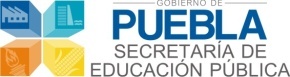 Tlatlauquitepec,Pue.,11/Marzo/20207OFICIO No. _____/2017ASUNTO: Asignación de Asesor Interno de Residencia ProfesionalC. DOCENTE DEL INSTITUTO TECNOLÓGICO SUPERIOR DE TLATLAUQUITEPECPRESENTE.Por este conducto informo a usted que ha sido asignado para fungir como Asesor Interno del Proyecto de Residencias Profesionales que a continuación se describe:Así mismo, le solicito dar el seguimiento pertinente a la realización del proyecto aplicando los lineamientos establecidos para ello, en el procedimiento del SGC para Residencias Profesionales.Agradezco de antemano su valioso apoyo en esta importante actividad para la formación profesional de nuestro estudiantado.A t e n t a m e n t e.Forjando Emprendedores que Trascienden_____________________________________JEFE DE DIVISIÓN DE LA CARRERA DE ….C.c.p. Archivo	c.c.p. Departamento de Vinculacióna) Nombre  del  Residente:b) Carrera:c) Nombre del Proyecto:   d) Periodo de Realizacióne) Empresa